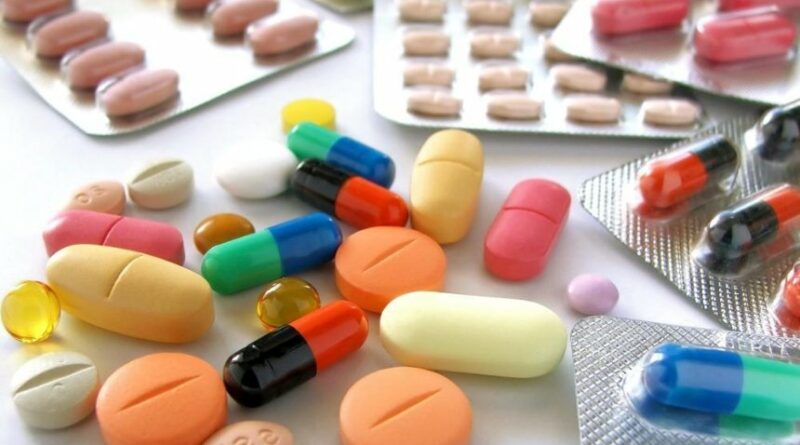 ВСЕМИРНАЯ НЕДЕЛЯ РАЦИОНАЛЬНОГО ИСПОЛЬЗОВАНИЯ АНТИБИОТИКОВ        Появление антибиотиков считается одним из переломных моментов в истории человечества – за время своего существования они спасли миллионы жизней. Однако уже через полвека после создания данные препараты не так эффективны, как прежде. Это связано с тем, что из-за чрезмерного и нерационального использования антибиотиков многие бактерии выработали к ним иммунитет. На них перестают действовать даже новые препараты! И дальнейшее бесконтрольное применение антибиотиков без назначения врача только усугубляет ситуацию и приводит к появлению в мире неизлечимых инфекционных заболеваний.Бесконтрольный приём антибиотиков может стать причиной токсического поражения печени, почек, органов кроветворения, аллергических реакций и др., а в сочетании с некоторыми лекарственными препаратами привести к развитию тяжёлых нарушений сердечного ритма.         Нужно запомнить 4 главных правила приема антибиотиков:         1. Назначаются антибактериальные препараты только врачом при наличии показаний. Самостоятельный прием способствует выработке устойчивости микрофлоры к антибиотику, и, в случае возникновения инфекционных осложнений, эффективное лечение может стать запоздалым или вообще невозможным.         2. Дозировка препарата должна быть рассчитана индивидуально на основании конкретных показаний. При низкой дозировке прием антибиотика приведет к устойчивости микрофлоры. Высокая же дозировка может привести к усилению побочных эффектов и негативному воздействию на нормальную флору кишечника.          3. Длительность лечения тоже определяется индивидуально. Раннее прекращение лечения опять же приведет к выработке устойчивости микрофлоры к антибиотику и повысит риск возникновения осложнений.         4. Группу и наименование антибиотика определяет только врач. Сегодня существует достаточно широкий выбор противобактериальных препаратов, которые отличаются различным спектром действия. Для каждой флоры выбирается соответствующий препарат. Поэтому то, что помогло кому-то другому, не обязательно поможет вам! Неправильно подобранный препарат может привести к увеличению длительности лечения.         Помните, что бесконтрольный прием лекарственных препаратов опасен для здоровья! Не занимайтесь самолечением без предварительной консультации со специалистом.Отдел общественного здоровья Информация подготовлена по материалам сайта Государственное учреждение «Республиканский центр гигиены, эпидемиологии и общественного здоровья» http://rcheph.by.